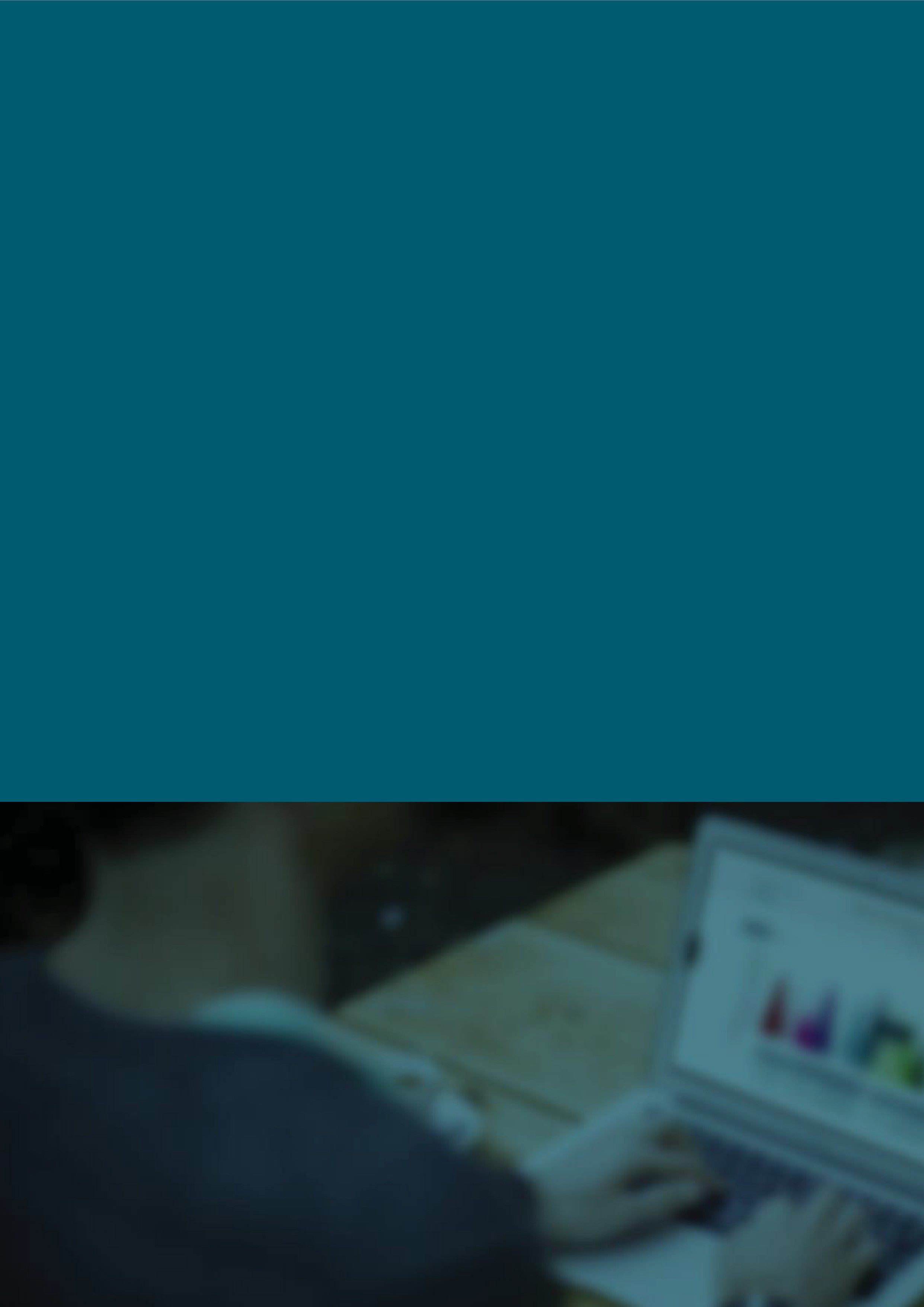 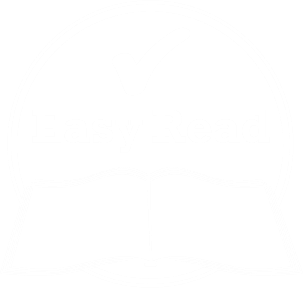 The Data Exchange ProtocolsPart 3The Partnership ApproachAn Easy Read guideHow to use this guide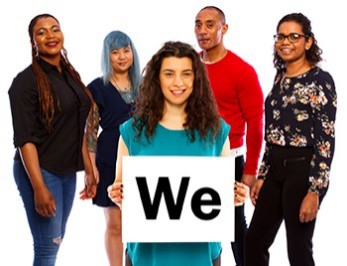 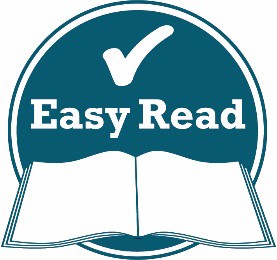 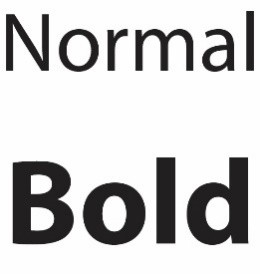 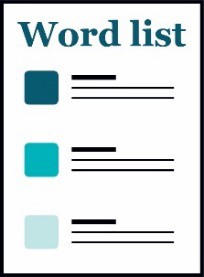 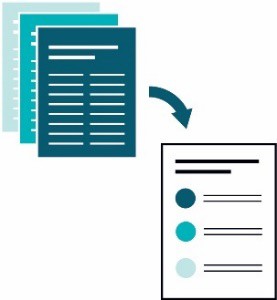 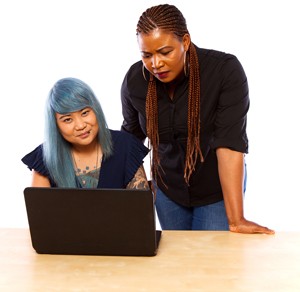 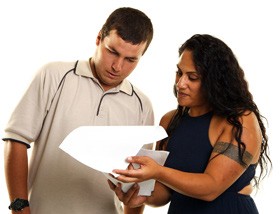 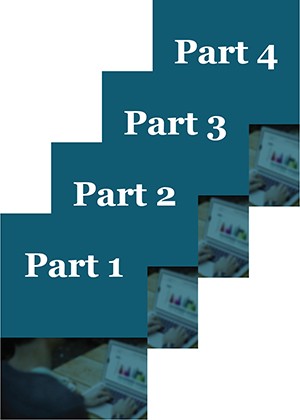 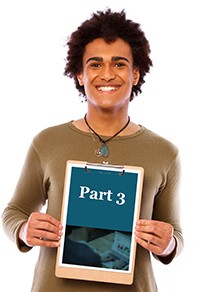 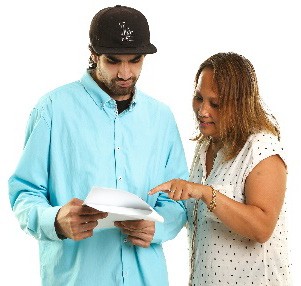 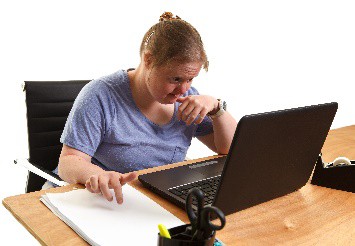 What’s in this guide?Words we use in the Data Exchange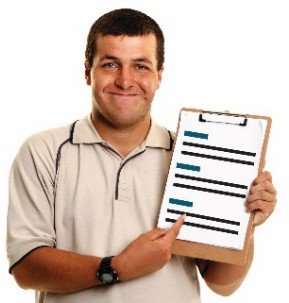 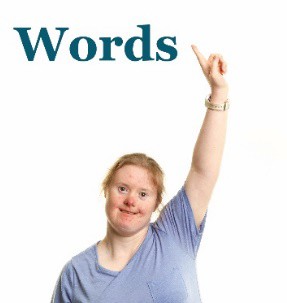 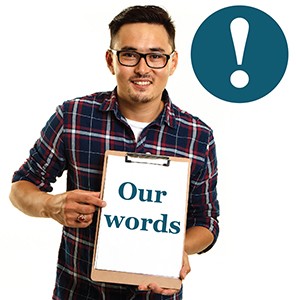 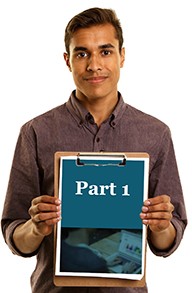 Taking part in the partnership approach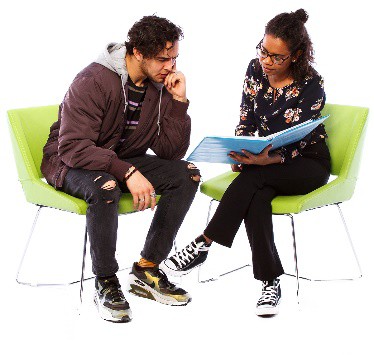 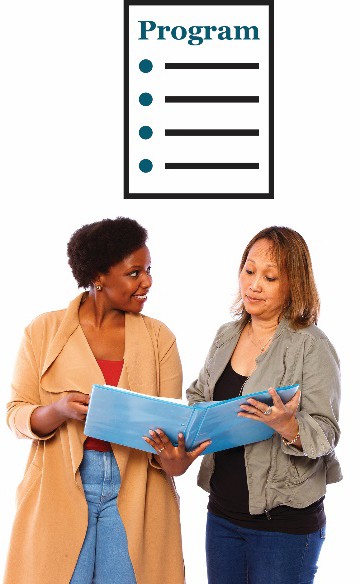 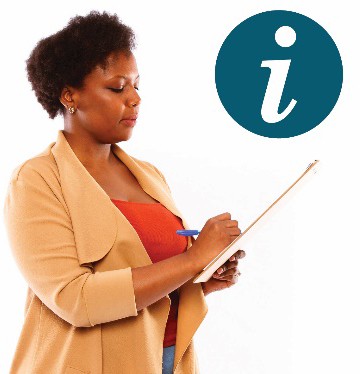 Collecting partnership approach data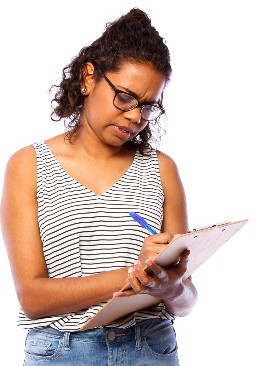 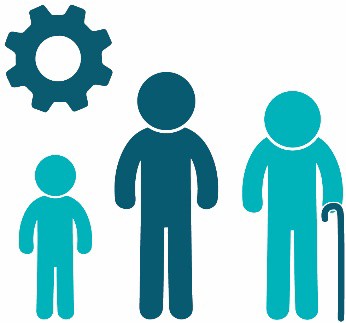 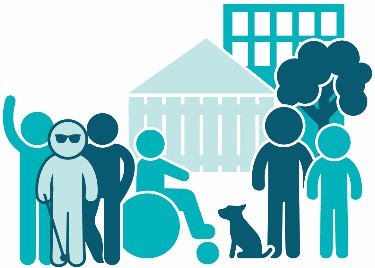 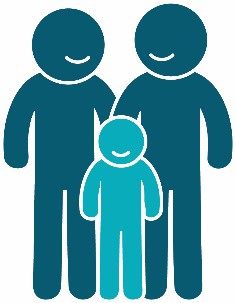 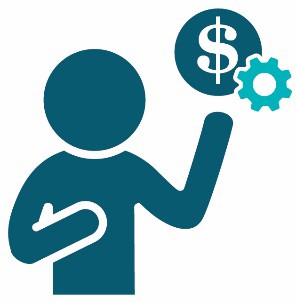 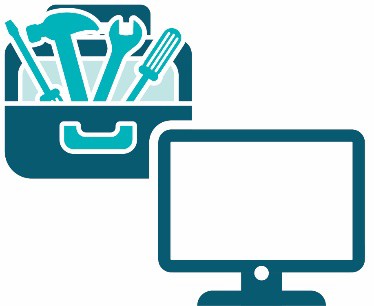 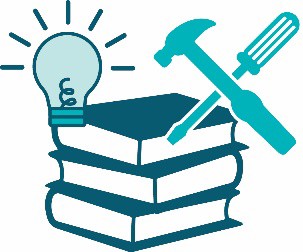 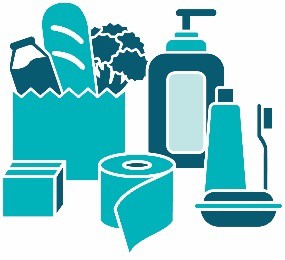 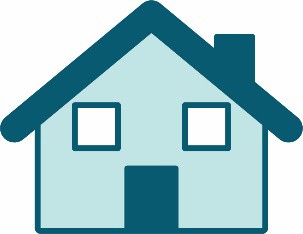 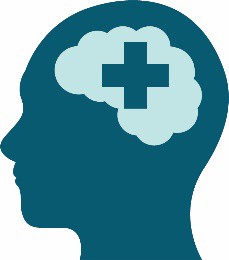 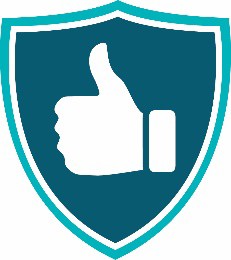 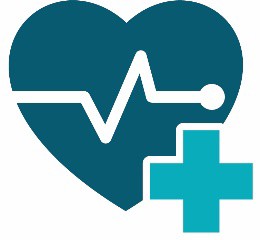 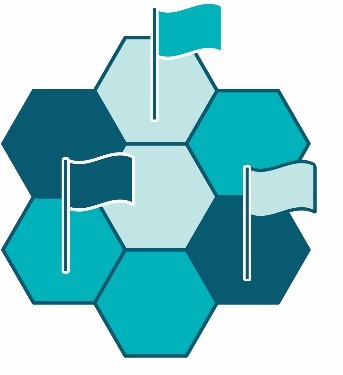 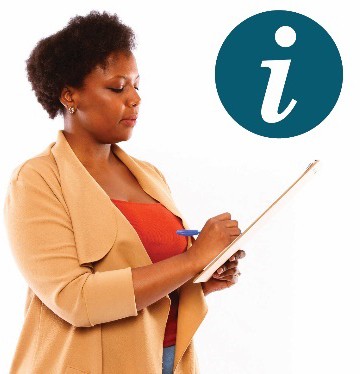 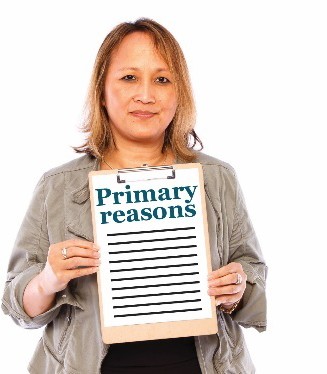 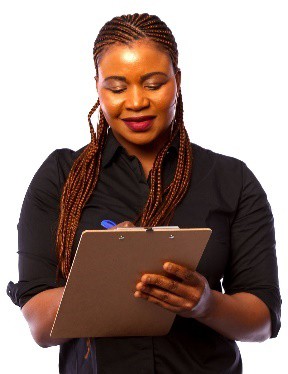 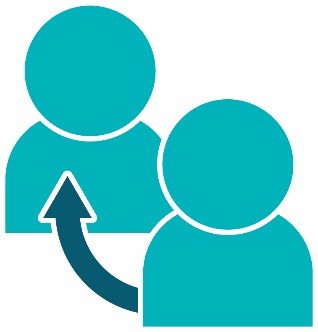 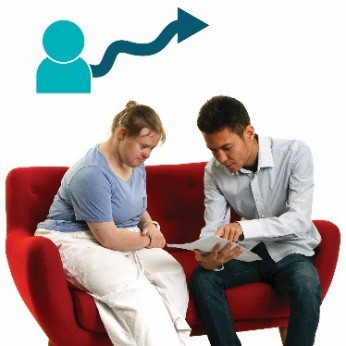 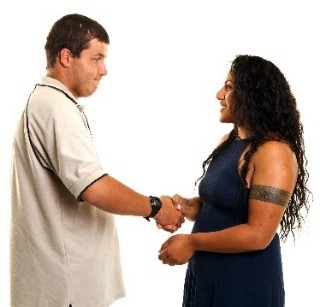 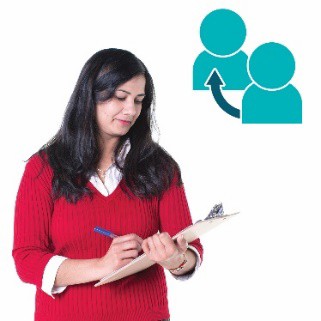 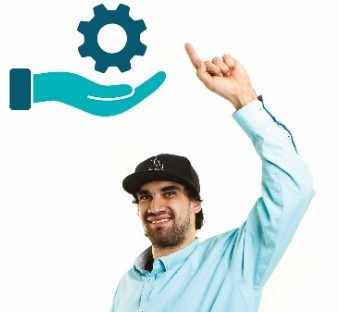 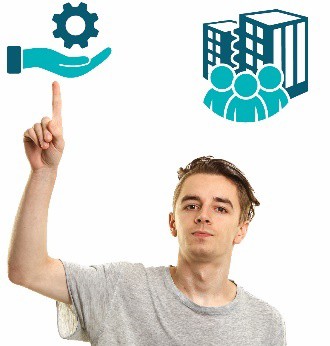 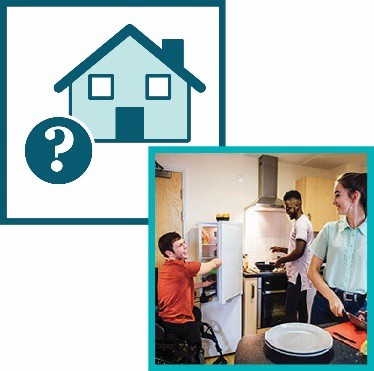 You can also include the reason you made referrals to other services, such as the client needed to get better results in 1 or more of the domains from the list above.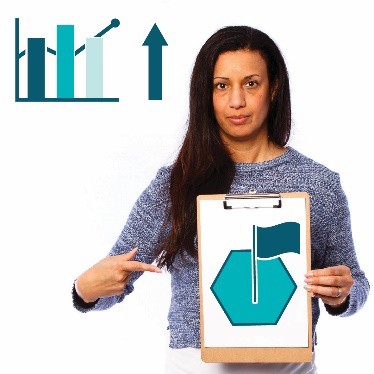 Extra data for the partnership approach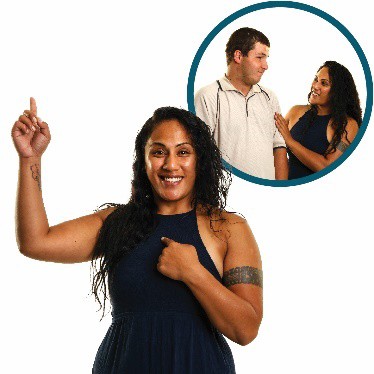 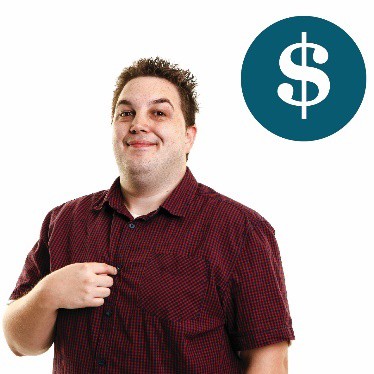 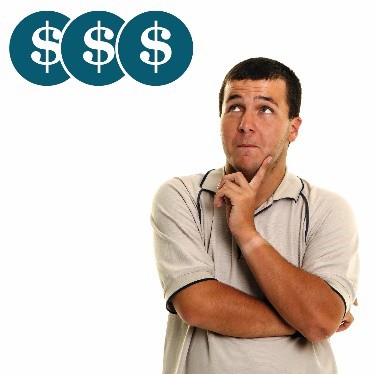 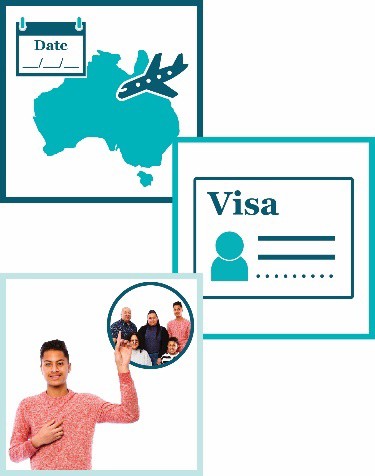 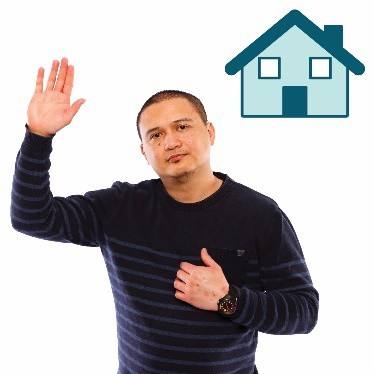 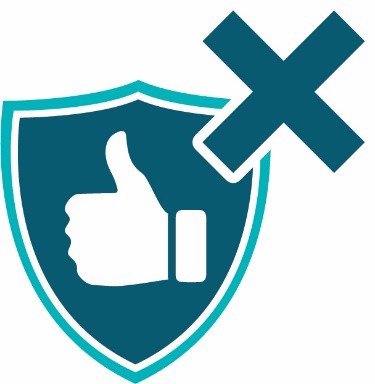 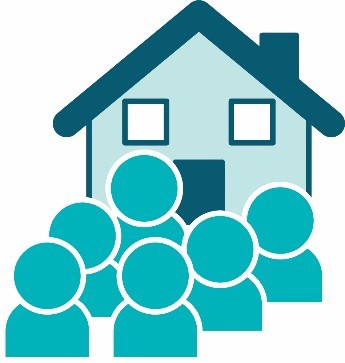 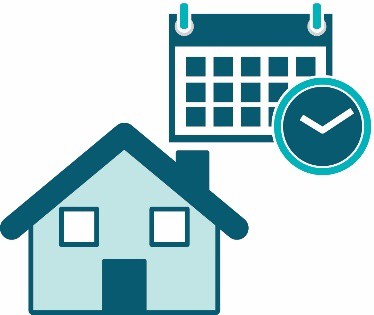 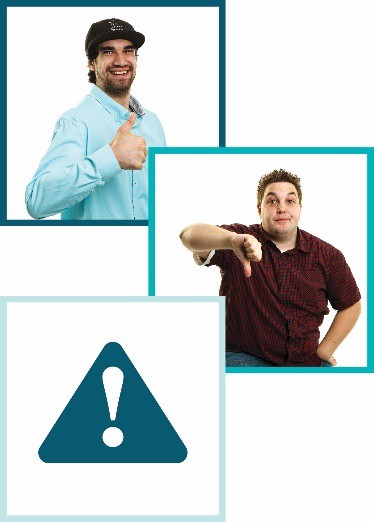 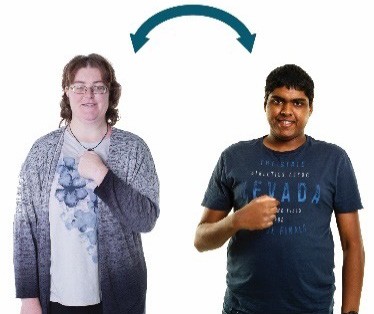 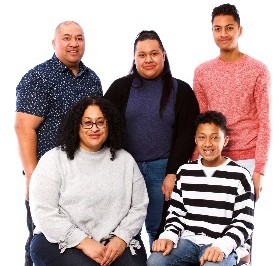 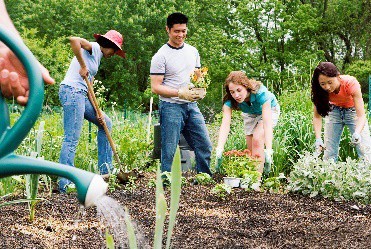 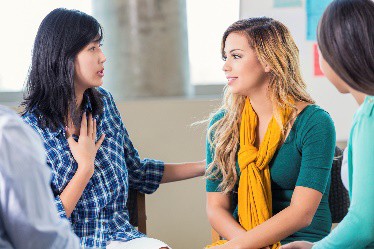 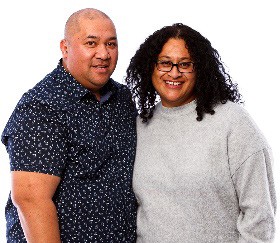 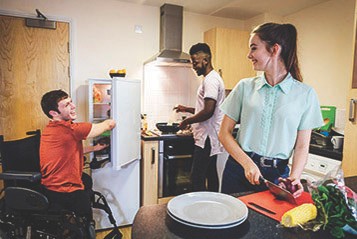 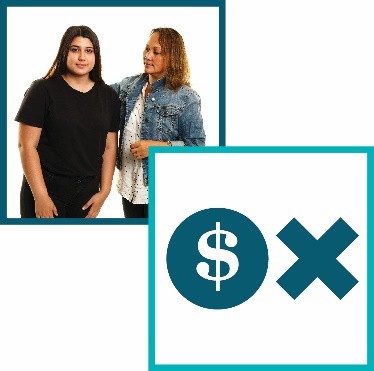 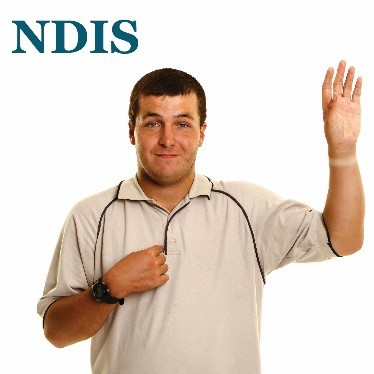 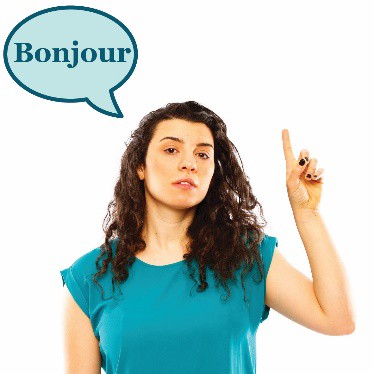 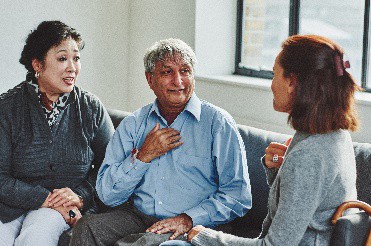 Service settings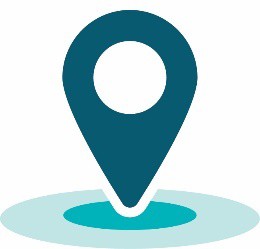 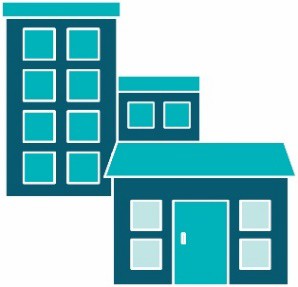 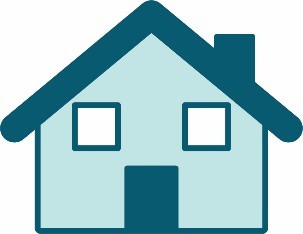 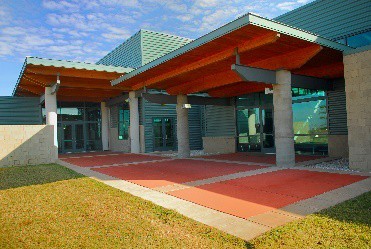 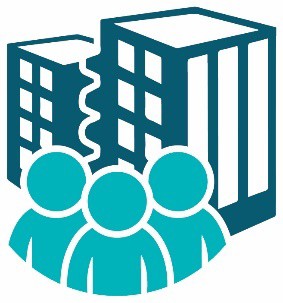 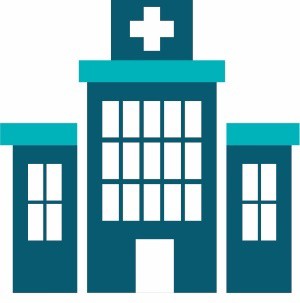 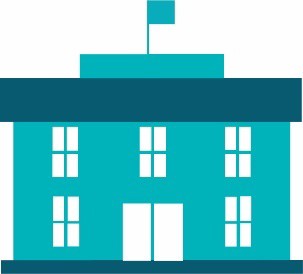 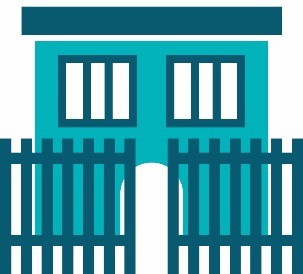 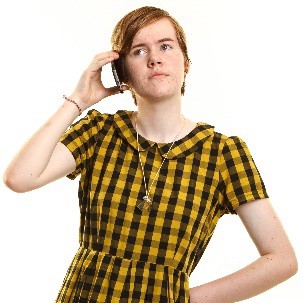 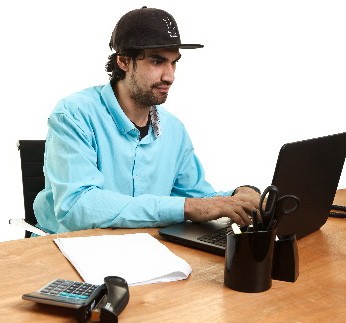 Getting help to use the Data Exchange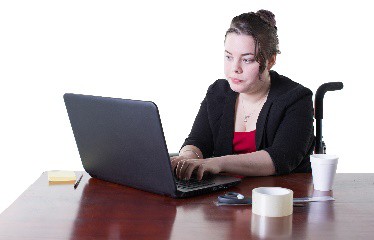 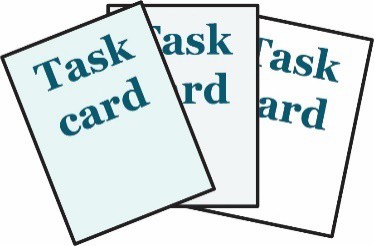 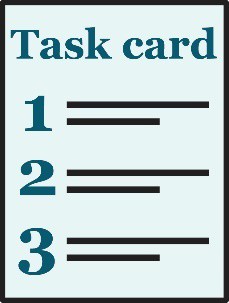 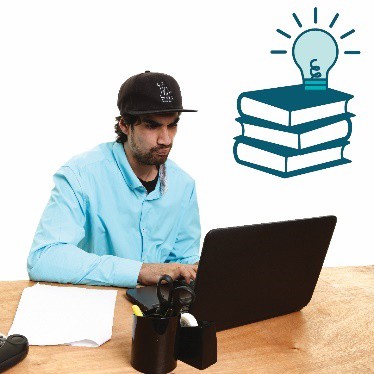 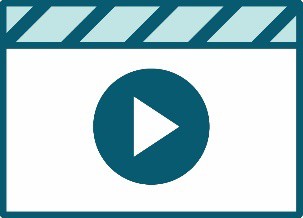 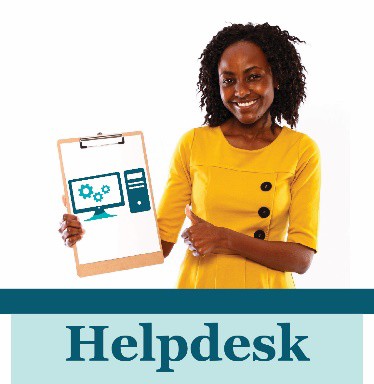 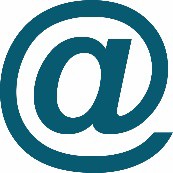 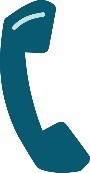 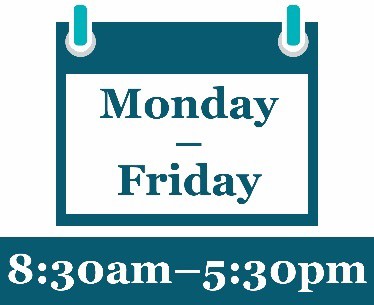 Word list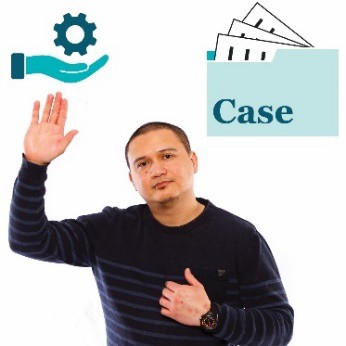 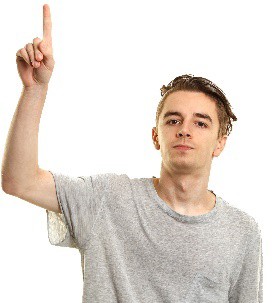 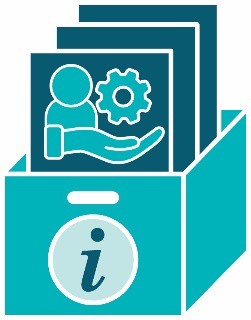 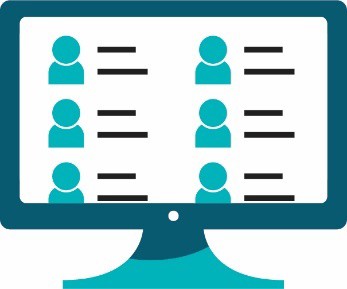 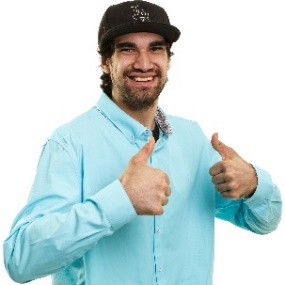 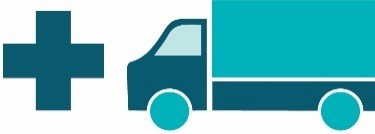 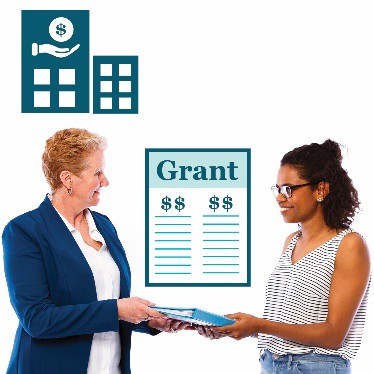 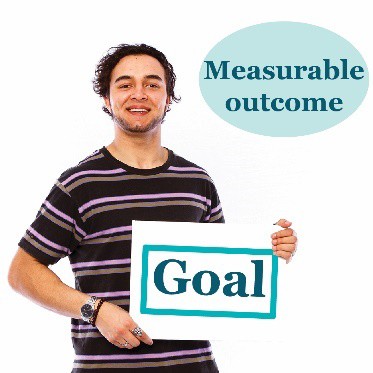 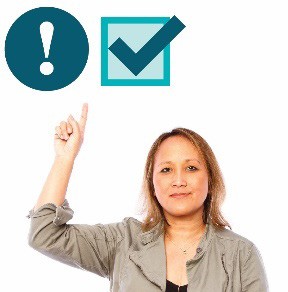 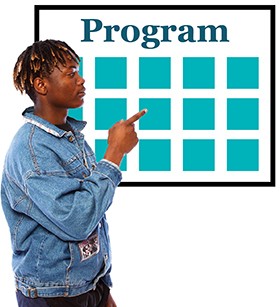 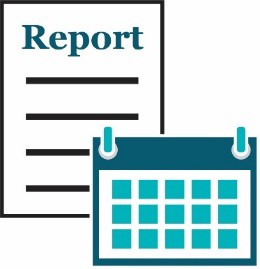 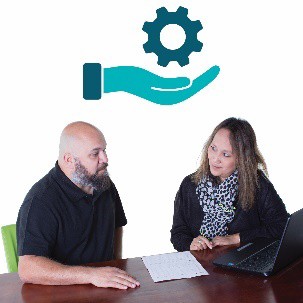 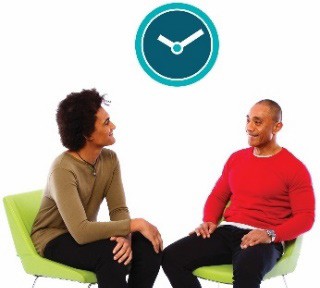 The Information Access Group created this Easy Read document using stock photography and custom images. The images may not be reused without permission. For any enquiries about the images, please visit www.informationaccessgroup.com. Quote job number 3490.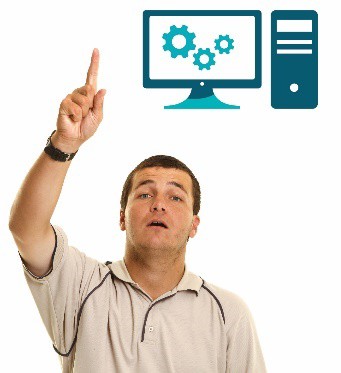 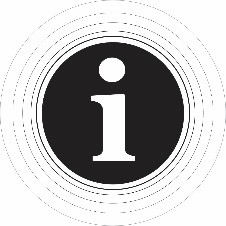 The Australian Government Department of Social Services (DSS) wrote this guide. When you see the word ‘we’, it means DSS.We have written this guide in an easy to read way.We use pictures to explain some ideas.We have written some words in bold. This means the letters are:thickerdarker.We explain what these words mean.There is a list of all these words on page 20.This Easy Read guide is a summary of another document.This means it only includes the most important ideas.You can find the other document on our website at dex.dss.gov.au/You can ask for help to read this guide.A friend, family member or support person may be able to help you.This guide has 4 parts:Part 1 – What is the Data Exchange?Part 2 – Using the Data ExchangePart 3 – The Partnership ApproachPart 4 – Recording client outcomes in the Data Exchange.This is Part 3 – The Partnership Approach.You might like to read 1 part at a time.You also might like to read parts of this guide while you look at the Data Exchange online.If you have any questions, you can contact us. Our contact details are on page 18.There are certain words we use in the Data Exchange.Your organisation might use different words.It’s important to use our words when you use the Data Exchange.We talk about all these words in Part 1 – What is the Data Exchange?You’ll also find a list of all these words on page 20.The partnership approach includes more sections you can work through with your clients that relate to the funded activity you are delivering.If organisations share data, we can all learn more about how and why programs get good results.To make sure this data is useful, organisations need to record data in the same way for all their activities.For the partnership approach, you can record data about the reasons why clients need support.The extra data you can include is about whether the client is trying to:reach a level of development closer to their age – we call this age-appropriate developmenttake part in their community and connect with other people – we call this community participation and networksfit in well with their family – we call this family functioninglearn how to look after their money – we call this financial resiliencefind work or get a job – we call this employmentlearn and develop new skills – we call this education and skills trainingmake it easier to get the things they need in their daily life – we call this material wellbeing and basic necessitieslive in a home where they are safe and happy – we call this housinglook after their mental health – we call this mental health, wellbeing and self-carestay safe – we call this personal and family safetybecome fit and healthy – we call this physical health.We call these areas domains.For the partnership approach, you can record data about the main reasons a client needs support.The Data Exchange gives you a list of 10 reasons to choose from.1 of these will be the primary reason for seeking assistance.You can also record 1 or more other reasons the client needs support.We call these secondary reasons for seeking assistance.For the partnership approach, you can record data about the way a client found about your organisation.We call this the referral source.This data helps us:understand the paths clients follow when they need a servicefind good ways to connect clients with activities that meet their needs.For the partnership approach, you can record data about times when you have sent a client to get support from another organisation.We call these referrals to other services.You can record whether the client went to:another service your organisation offersa different organisation to get the service they need.You can include extra data for the partnership approach, such as:if they are a carer for another person.the type of home a client lives in and who a client lives withwhat level of education a client has reachedif a client works or has a jobhow a client gets or earns moneyhow much a client earnsdetails about their CALD background, such as:the date they first arrived in Australiawhat type of visa they havetheir family background.You can include extra data about:a client’s housing situationif a client is at risk of becoming homeless.A client may be at risk of becoming homeless if the home they live in now:is not safe for themhas too many people living in itis only meant to be their home for a short time.When you enter the data, the options you can choose from are:YesNoAt risk.You can include extra data in your cases about how different clients are connected to each other.The options you can choose from are:family – they are part of the same familycommunity event – they did the same activitypeer support group – they use the same servicescouple – they are a romantic couple or marriedcohabitant – they live in the same home.You can include extra data about clients who:provide care and support to a family member or friend with a disability or health problemdon’t get paid for the care and support they provide.You can also include extra data about clients who:take part in the NDISdon’t speak English and might need an interpreter.An interpreter is someone who:speaks the language you speakcan help you understand what someone says when they speak a different language.You can also include extra data about the place where clients goes to receive their service.The options you can choose from are:your organisation’s office or outletthe client’s homea community venue – a place or space in the community for anyone to useanother organisation’s office or outleta healthcare facility – a doctor’s office, hospital, mental health or aged care facilityan education facility – a school or universitya justice facility – a prison or jail, a police station or a court of lawtelephone – over the phone, online or through a video linkdigital – an online connection to your worker.You can find training materials for the Data Exchange on our website.dex.dss.gov.au/The training is self-guided – you do it on your own.We have task cards.The task cards take you through things you need to do in the web-portal step by step.We also have e-Learning modules.e-Learning modules are training videos you can watch.The Data Exchange Helpdesk can give you technical support.You can contact the Data Exchange Helpdesk by:emaildssdataexchange.helpdesk@dss.gov.auby phone1800 020 283.You can contact the Data Exchange Helpdesk:from Monday to Fridaybetween 8:30am and 5:30pm.CaseWhen a client takes part in 1 or more sessions of the same service, we call it a case.We also call it a case when a group of clients use the same service.ClientA client is a person who uses a service.They use the service so they can reach a goal.Client level dataClient level data is the information organisations collect about each client.Client records systemA client records system is a system an organisation uses to manage data about their clients.They might use software. Their system might be online.ConsentIf someone gives you their consent, they say it is ok for you to do something.Delivery partnersDelivery partners are other organisations you work with to provide supports and services to your clients.DomainsDomains are important areas that are all related to the main topic.GrantA grant is a payment from the government or a funding agency for important work that can help others.InterpreterAn interpreter is someone who:speaks the language you speakcan help you understand what someone says when they speak a different language.Measurable outcomeIn the Data Exchange, we measure if a client reaches their goals.We call this a measurable outcome.OutletAn outlet is the place where organisations deliver services to clients.Priority requirementsThere is some data you must:collectrecord in the Data Exchange.Program activitiesProgram activities are all the services:your organisation offersclients can choose from.Reporting periodWe make reports about a reporting period. There are 2 reporting periods each year:1 January – 30 June1 July – 31 December.Both reporting periods last for 6 months.ServiceWe call it a service when a client gets support from an organisation.SessionEach time a client uses a service, we call it a session.User Access RequestA User Access Request is how you ask us if you can become a Data Exchange user.